Note: The dissertation, project work, thesis or compilation of articles should present the following cover elements:Cover: features the Iscte logo and, if the work is done in co-tutelle with another institution, the logo of that institution. If a printed paper version is required, the cover must be in white cardboard and the binding made with glue. For the latter situation, Annexes contain the model of the spine. Sub cover: it has the same content as the cover, differing only in the logo, now displaying the logo of the School. In case of co-tutelle, the logos of the schools or institutions involved should appear on the sub cover, side by side. Note: For Master degrees based at Iscte, but not at one of its Schools, the sub cover is dispensed, if they are not performed on a co-tutelle.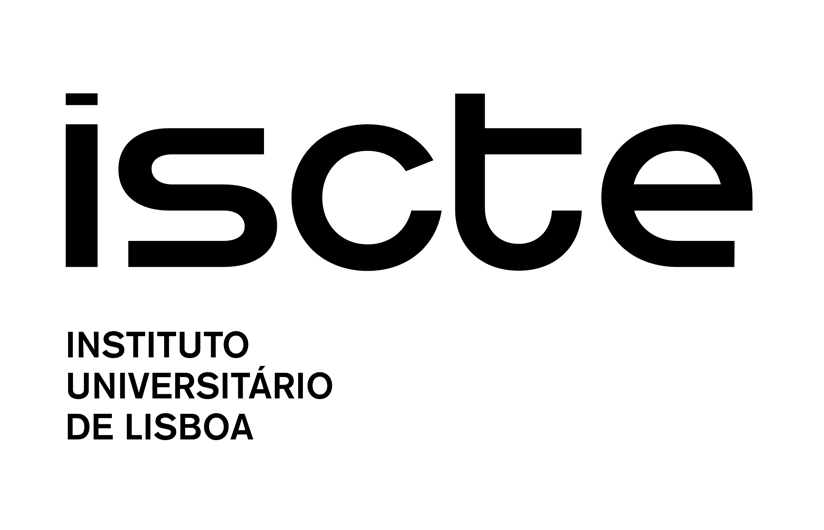 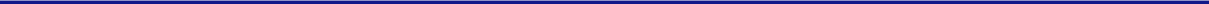 TitleCandidate full nameMaster inSupervisor:[degree] [full name], [category],[institution][degree] [full name], [category],[institution]Month, Year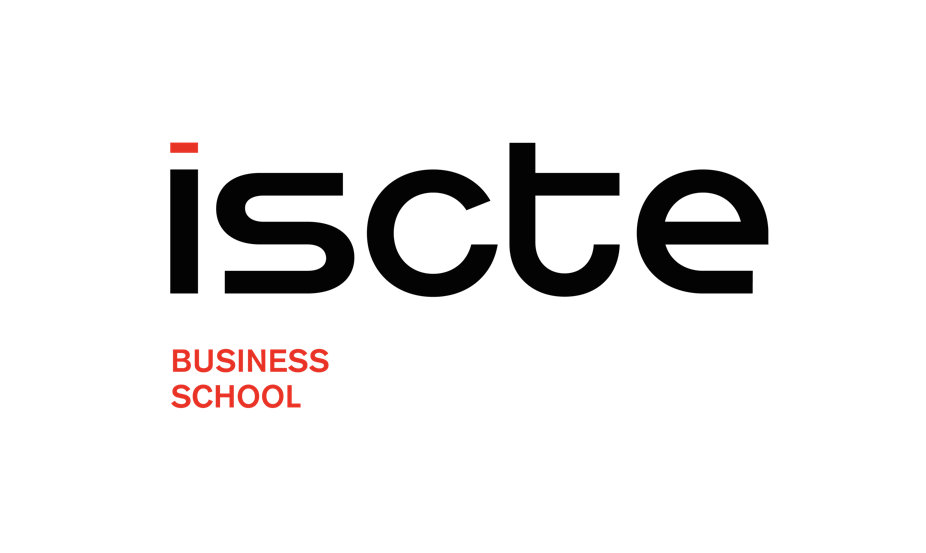 Department of EconomicsTitleCandidate full nameMaster inSupervisor:[degree] [full name], [category],[institution][degree] [full name], [category],[institution]Month, YearTitle	Author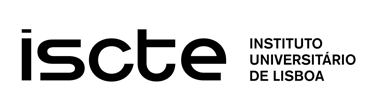 